CSSA STAGE 3 INTERMEDIATE #2                              NAME ___________________________________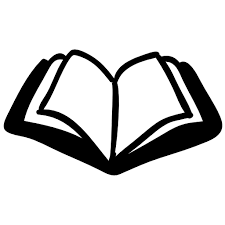 Read 2 Samuel 11-12Who is Speaking to Whom & Fill in the Blanks? (KJV)1.	“Is not this ________________, the ______________ of Eliam, the _______ of Uriah the _____________?_______________ speaking to _____________ (11v ____)2.	“The ______, and __________, and _________, abide in ________; and my lord Joab, and the servants of my lord, are _______________ in the open fields; shall I then go into mine _________, to eat and to drink, and to lie with my wife? as thou __________, and as thy soul __________, I will _______ do this thing.” ______________ speaking to ______________ (11v ____)3.	“Set ye ___________ in the ________________ of the ____________ battle, and retire ye from him, that he may be _____________, and ______.” ______________ speaking to ____________ (11v ____)4.	“As the Lord __________, the _______ that hath done this __________ shall surely _____: And he shall ____________ the lamb _____________, because he did this thing, and because he had no _______.” _______________ speaking to _____________(12v ____ - ____)Word Definition (Look up the following words in a Strong’s Concordance to find out what they mean)5.	Uriah 	6.	Joab 	7.	Bathsheba 	8.	Nathan 	9.	Solomon 	10.	Jedidiah 	11.	Notice the similarity in meaning between David (refer to lesson #1) and Jedidiah. Why do you think this is? 	Short Answer/Essay12.	What do you think David should have been doing instead of walking around the roof of his palace? 	13.	Review Exodus 20. What commandments did David violate in his sin? (hint: at least 3) 	14.	Read Proverbs 6v32-33. What does it say concerning adultery? 	15.	One sin often leads to another. List the steps that led David to the sin of murder.	1.		2.		3.		4. Murder16.	Read Matthew 15. How would you prove that some supernatural devil did not cause David to commit these sins? 	17.	Why do you think Nathan told David of his sin in a parable? List as many reasons as you can. 18.	Who else told others of their sin in the form of a parable? 	19.	Why did the baby have to die? 	20.	Read Psalm 32v1-5. Describe what David’s life was like during the period after Uriah’s death and up until he finally confessed his sin after being confronted by Nathan?  		21.	Do you think Uriah’s comment in 2 Samuel 11v11 would have struck David’s guilty conscious? Why or why not?	22.	Reread 2 Samuel 12v9. Who had previously been condemned by the prophet Samuel with the same words? 	______________________ Reference 	23.	Why was God willing to forgive David but not this other person? 	24.	List at least 3 judgements/consequences God pronounces on David because of this one sin.	1)		2)		3)	25.	David had told Nathan that the rich man must pay for the lamb four times over. For the life he had taken, David would eventually lose four sons. List below who they are and the verse that describes their death. 		Son 			Reference		Cause of Death_________________		________________________			_________________		________________________			_________________		________________________			_________________		________________________			